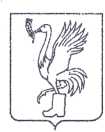 СОВЕТ ДЕПУТАТОВТАЛДОМСКОГО ГОРОДСКОГО ОКРУГА МОСКОВСКОЙ ОБЛАСТИ141900, г. Талдом, пл. К. Маркса, 12                                                          тел. 8-(49620)-6-35-61; т/ф 8-(49620)-3-33-29 Р Е Ш Е Н И Еот __28 января____  2021 г.                                                    №  2┌                                                      ┐    О передаче помещений в бессрочное безвозмездное пользование Отделу МВД России по Талдомскому городскому округу ГУ МВД Россиипо Московской областиВ соответствии с Федеральным законом от 6 октября 2003 года № 131-ФЗ «Об общих принципах организации местного самоуправления в Российской Федерации», руководствуясь ст. 47 Устава Талдомского городского округа Московской области зарегистрированного в Управлении Министерства юстиции Российской Федерации по Московской области 24.12.2018 года № RU 503650002018001, рассмотрев обращение главы Талдомского городского округа Московской области Ю.В. Крупенина № 127 от 28.01.2021 года, Совет депутатов Талдомского городского округа Московской областиРЕШИЛ:    1.   Передать в бессрочное безвозмездное пользование ОМВД России по      Талдомскому городскому округу ГУ МВД России по Московской области помещения общей площадью 1002,2 кв. м., расположенные в здании с кадастровым                              номером 50:01:0000000:1624  по адресу: Московская область, г. Талдом,                        мкр. Юбилейный, д.1А, с 01.03.2021 года.    2.          Решение Совета депутатов Талдомского городского округа от 25.04.2018 года № 14 «О передаче помещений в безвозмездное пользование Отделу МВД РФ по Талдомскому району ГУ МВД России по Московской области», Решение Совета депутатов Талдомского городского округа от 12.02.2020 года № 12 «О внесении изменений в решение Совета депутатов Талдомского муниципального района Московской области от 25.04.2018 года № 14 «О передаче помещений в безвозмездное пользование Отделу МВД РФ по Талдомскому району ГУ МВД России по Московской области» считать утратившими силу.     3.       Контроль над исполнением настоящего решения возложить  на председателя Совета депутатов Талдомского городского округа  Московской области М.И. Аникеева.Председатель Совета депутатовТалдомского городского округа	                                                           М.И. АникеевГлава Талдомского городского округа                                                                                       Ю.В. Крупенин